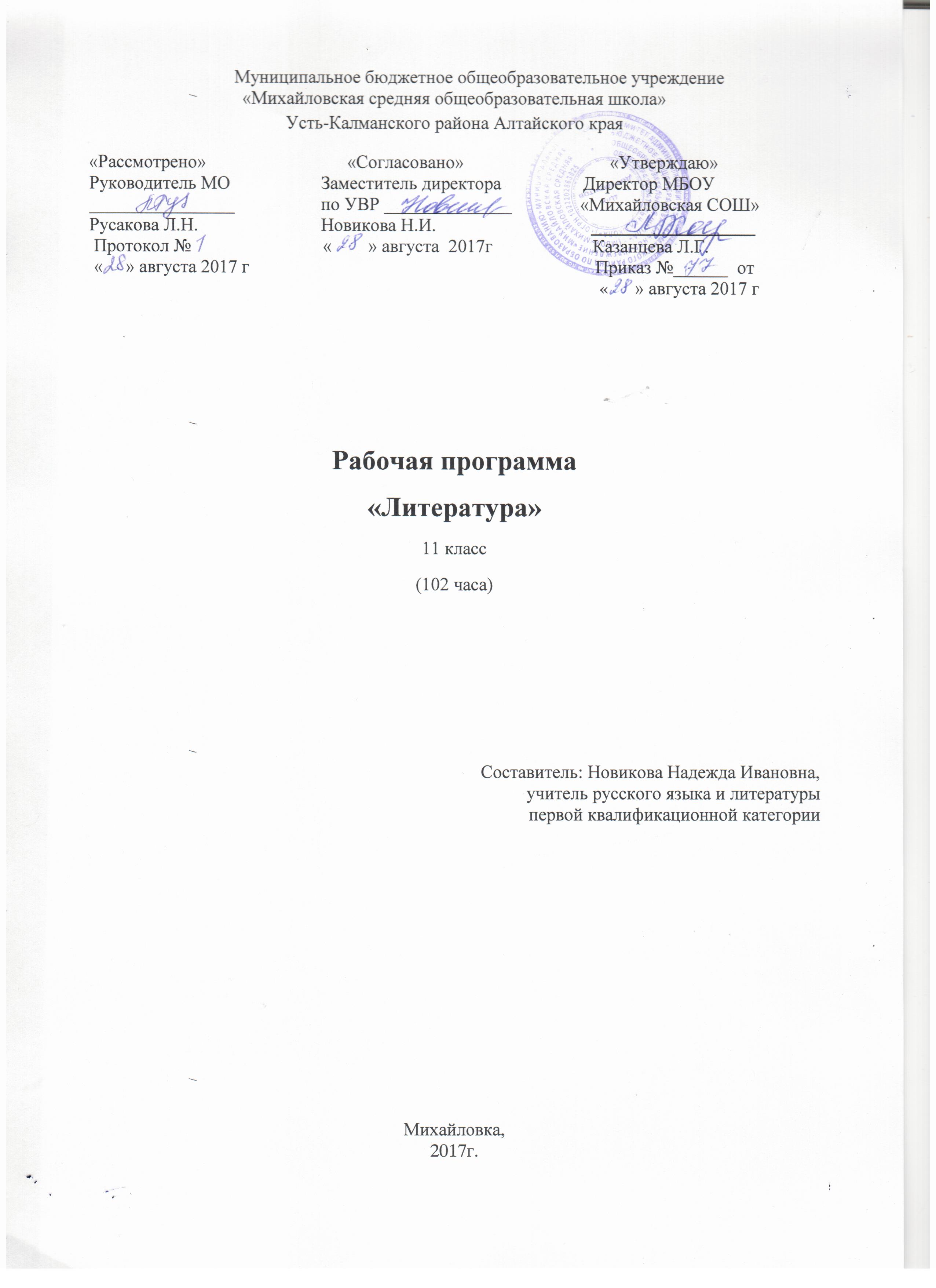 Муниципальное бюджетное общеобразовательное учреждение«Михайловская средняя общеобразовательная школа»Усть-Калманского района Алтайского края«Рассмотрено»                               «Согласовано»                                «Утверждаю»Руководитель МО                    Заместитель директора                  Директор МБОУ ________________                   по УВР ______________               «Михайловская СОШ»Русакова Л.Н.                           Новикова Н.И.                                  __________________ Протокол №                             «        » августа  2017г                      Казанцева Л.Г.  «     » августа 2017 г                                                                            Приказ №______  от                                                                                                                                                                                                                                                                 «      » августа 2017 гРабочая программа«Литература»11 класс(102 часа)Составитель: Новикова Надежда Ивановна,учитель русского языка и литературы первой квалификационной категорииМихайловка,2017г. Пояснительная запискаРабочая программа по литературе для 11 класса средней общеобразовательной школы составлена на основе Федерального компонента государственного образовательного стандарта (.), ФБУП (.), Примерной программы среднего общего образования по литературе, Основной образовательной программы школы, программы «Литература. 5-11 классы» под редакцией В.Я. Коровиной (М., «Просвещение», .).	Изучение литературы в  школе направлено на достижение следующих целей: - воспитание духовно развитой личности, формирование гуманистического мировоззрения, гражданского сознания, чувства патриотизма, любви и уважения к литературе и ценностям отечественной культуры; - развитие эмоционального восприятия художественного текста, образного и аналитического мышления, творческого воображения, читательской культуры и понимания авторской позиции; формирование начальных представлений о специфике литературы в ряду других искусств, потребности в самостоятельном чтении художественных произведений; развитие устной и письменной речи учащихся; - освоение текстов художественных произведений в единстве формы и содержания, основных историко-литературных сведений и теоретико-литературных понятий;  - овладение умениями чтения и анализа художественных произведений с привлечением базовых литературоведческих понятий и необходимых сведений по истории литературы; выявления в произведениях конкретно-исторического и общечеловеческого содержания, грамотного использования русского литературного языка при создании собственных устных и письменных высказываний.Задачи литературного образования определены его целью и связаны как с читательской деятельностью школьников, так и с эстетической функцией литературы. К их числу можно отнести:освоение текстов художественных произведений;формирование представлений о литературе как культурном феномене;формирование системы гуманитарных понятий;формирование эстетического вкуса как ориентира самостоятельной читательской деятельности;формирование эмоциональной культуры личности и социально значимого ценностного отношения к миру и искусству;формирование и развитие умений грамотного и свободного владения устной и письменной речью;формирование основных эстетических и теоретико-литературных понятий;освоение историко-литературных понятий.Главным при изучении предмета в 11 классе остается работа с художественным текстом, что закономерно является важнейшим приоритетом в преподавании литературы.Требования к уровню подготовки учащихсяУчащиеся должны знать/понимать:образную природу словесного искусства;содержание изученных литературных произведений;основные факты жизни и творчества писателей-классиков XIX века;основные закономерности историко-литературного процесса и черты литературных направлений;основные теоретико-литературные понятия.Уметь:воспроизводить содержание литературного произведения;анализировать и интерпретировать художественное произведение, используя с истории и теории литературы (тематика, проблематика, нравственный пафос, система образов, особенности композиции, изобразительно-выразительные средства языка, художественная деталь), анализировать эпизод (сцену) изученного произведения, объяснять его связь с проблематикой произведения;соотносить художественную литературу с общественной жизнью и культурой; раскрывать конкретно-историческое и общечеловеческое содержание изученных литературных произведений; выявлять «сквозные темы» и ключевые проблемы русской литературы; соотносить пpoизведения с литературным направлением эпохи;определять род и жанр произведения;выявлять авторскую позицию;выразительно читать изученные произведения (или их фрагменты), соблюдая нормы литературного произношения;	аргументировано формулировать своё отношение к прочитанному произведению;- писать рецензии на прочитанные произведения и сочинения разных жанров на литературные темы.Содержание курса
Содержание курса литературы представлено в программе  «Программы общеобразовательных учреждений. Литература. 5- 11 классы (Базовый уровень) под ред. В.Я.Коровиной, - М.: Просвещение, 2007 – С.66- 85Преподавание предмета «Литература» рассчитана в 11 классе в объёме 102 часов (3 часа в неделю).Планирование преподавания и структура учебного содержания соответствуют содержанию и структуре УМК «Литература» для 11 класса под редакцией  В.П. Журавлёва.Учебный план1. Введение (1 ч.)2. Литература начала 20 века (1 ч.)3. Писатели-реалисты начала 20 века (14 ч.)4.  Серебряный век русской поэзии (19 ч.)5. Литература 20 годов 20 века (8 ч.)6. Литература 30 годов 20 века (25 ч.)7.  Литература периода ВОВ (1 ч.)8.  Литература 50-90-х годов  (21 ч.) 9. Из литературы народов России  (1вн ч.)10.  Литература конца 20 – начала 21 века  (2ч.)11.  Из зарубежной литературы  (5вн)12. Обобщение учебного материала (4 ч.)Календарно-тематическое планированиеЛитература 11 классИнформационно-образовательные ресурсы	Нормативно-правовое обеспечение образовательного процесса1.Федеральный компонент государственного образовательного стандарта (2004 г.).2.ФБУП (2004 г.).3. Примерная программа среднего (полного) общего образования по литературе.4. Основная образовательная программа школы.Учебно-методическое обеспечение образовательного процесса1. Программы общеобразовательных учреждений. Литература. 5-11 классы (базовый уровень). Под редакцией В..Я. Коровиной. М., Просвещение, 2010 г.2. Литература. 11класс. Учебник для общеобразовательных учреждений. Под редакцией В. П. Журавлёва  (М., Просвещение, 2011г.).3. УМК к данной программе и данному учебнику.		4.Егорова Н.В., Золотарёва И.В. Поурочные разработки по русской литературе. XX век. 11 класс. – М.: ВАКО, 2004.5.Конспекты уроков для учителя литературы. 11 класс. Серебряный век русской поэзии  Под ред. Л.Г.Максидоновой: В 2 ч. – М.: Гуманит. изд. центр ВЛАДОС, 1999.6.Обучающие практические работы по литературе. 9-11 классы / Т.Н. Андреева, Е.Б. Кузина, Е.С. Степанова и др.; под ред. Т.Н. Андреевой.- М.: Дрофа, 2005.7.Письменные работы по литературе. 9-11 кл. Н.Л. Карнаух, И.В. Щербина.-М.Дрофа, 2003.Материально-техническое обеспечение образовательного процесса1.Компьютер.2.Медиапроектор, экран.3.Принтер.Образовательные электронные ресурсыhttp://ege.edu.ru Портал информационной поддержки ЕГЭhttp://www.9151394.ru/ - Информационные и коммуникационные технологии в обученииhttp://www.9151394.ru/projects/liter/uroksoch/index.html - Дистанционный семинарhttp://repetitor.1c.ru/ - Серия учебных компьютерных программ '1С: Репетитор' по русскому языку, Контрольно-диагностические системы серии 'Репетитор. Тесты' по пунктуации, орфографии и др.http://www.gramota.ru/- Все о русском языке на страницах справочно-информационного портала. Словари он-лайн. Ответы на вопросы в справочном бюро. Официальные документы, связанные с языковой политикой. Статьи, освещающие актуальные проблемы русистики и лингвистики.http://www.gramma.ru/ - Пишем и говорим правильно: нормы современного русского языка. Помощь школьникам и абитуриентам. Деловые бумаги - правила оформления. Консультации по русскому языку и литературе, ответы на вопросы.Лист внесения изменений№ урока№ урока№ урока№ урокаРаздел, тема урока в поурочном планированииРаздел, тема урока в поурочном планированииДата п/пв разделев разделев разделеРаздел, тема урока в поурочном планированииРаздел, тема урока в поурочном планированииДата Введение (1ч)Введение (1ч)Введение (1ч)Введение (1ч)Введение (1ч)Введение (1ч)1111Характеристика литературного процесса начала 20 векаХарактеристика литературного процесса начала 20 векаЛитература начала 20 века (1ч)Литература начала 20 века (1ч)Литература начала 20 века (1ч)Литература начала 20 века (1ч)Литература начала 20 века (1ч)Литература начала 20 века (1ч)2221Литература начала 20 века. Многообразие литературных направлений, стилей, школ, группЛитература начала 20 века. Многообразие литературных направлений, стилей, школ, группПисатели-реалисты начала 20 века (14ч)И.А.Бунин (5ч)Писатели-реалисты начала 20 века (14ч)И.А.Бунин (5ч)Писатели-реалисты начала 20 века (14ч)И.А.Бунин (5ч)Писатели-реалисты начала 20 века (14ч)И.А.Бунин (5ч)Писатели-реалисты начала 20 века (14ч)И.А.Бунин (5ч)Писатели-реалисты начала 20 века (14ч)И.А.Бунин (5ч)3331Жизнь и творчество И.А.БунинаЖизнь и творчество И.А.Бунина4442Лирическое мастерство, красота и гибкость стиля поэзии И.А.БунинаЛирическое мастерство, красота и гибкость стиля поэзии И.А.Бунина5553И.А.Бунин. Поэтика рассказа «Господин из Сан-Франциско»И.А.Бунин. Поэтика рассказа «Господин из Сан-Франциско»6664Тема любви в рассказе И.А.Бунина «Чистый понедельник»Тема любви в рассказе И.А.Бунина «Чистый понедельник»7775Психологизм и особенности «внешней изобразительности» бунинской прозыПсихологизм и особенности «внешней изобразительности» бунинской прозыА.И.Куприн (3ч)А.И.Куприн (3ч)А.И.Куприн (3ч)А.И.Куприн (3ч)А.И.Куприн (3ч)А.И.Куприн (3ч)8886Этапы жизни и творчества А.И.КупринаЭтапы жизни и творчества А.И.Куприна9997Любовь как высшая ценность мира в рассказе «Гранатовый браслет»Любовь как высшая ценность мира в рассказе «Гранатовый браслет»1010108Любовь как высшая ценность мира в рассказе «Гранатовый браслет»Любовь как высшая ценность мира в рассказе «Гранатовый браслет»М.Горький (6ч)М.Горький (6ч)М.Горький (6ч)М.Горький (6ч)М.Горький (6ч)М.Горький (6ч)1111119Жизнь и творчество М ГорькогоЖизнь и творчество М Горького12121210Герои ранних рассказов Горького. Романтический пафос и суровая правда в рассказе М.Горького «Старуха Изергиль»Герои ранних рассказов Горького. Романтический пафос и суровая правда в рассказе М.Горького «Старуха Изергиль»13131311Социально-философская драма М.Горького «На дне»Социально-философская драма М.Горького «На дне»14141412Социально-философская драма М.Горького «На дне»Социально-философская драма М.Горького «На дне»15151513«Три правды» в пьесе М.Горького «На дне»«Три правды» в пьесе М.Горького «На дне»16161614Письменная работа по творчеству М.ГорькогоПисьменная работа по творчеству М.ГорькогоСеребряный век русской поэзии (19 ч.)Символизм (2ч+1вн)Серебряный век русской поэзии (19 ч.)Символизм (2ч+1вн)Серебряный век русской поэзии (19 ч.)Символизм (2ч+1вн)Серебряный век русской поэзии (19 ч.)Символизм (2ч+1вн)Серебряный век русской поэзии (19 ч.)Символизм (2ч+1вн)Серебряный век русской поэзии (19 ч.)Символизм (2ч+1вн)1717171Русский символизм и его истокиРусский символизм и его истоки1818182В.Я.Брюсов как основоположник русского символизмаВ.Я.Брюсов как основоположник русского символизма1919193Вн Лирика поэтов символистов. К.Д.Бальмонт, А.БелыйВн Лирика поэтов символистов. К.Д.Бальмонт, А.БелыйАкмеизмАкмеизмАкмеизм2020204Акмеизм как литературное течение. Истоки акмеизмаАкмеизм как литературное течение. Истоки акмеизма2121215Н.С.Гумилев и акмеизм. Проблематика и поэтика лирики Н.С.ГумилеваН.С.Гумилев и акмеизм. Проблематика и поэтика лирики Н.С.ГумилеваФутуризм (2ч)Футуризм (2ч)Футуризм (2ч)Футуризм (2ч)Футуризм (2ч)Футуризм (2ч)2222226Футуризм как литературное направление. Русские футуристыФутуризм как литературное направление. Русские футуристы2323237Поиски новых поэтических форм в лирике И.СеверянинаПоиски новых поэтических форм в лирике И.СеверянинаА.А.Блок (6ч)А.А.Блок (6ч)А.А.Блок (6ч)А.А.Блок (6ч)А.А.Блок (6ч)А.А.Блок (6ч)2424248А.А.Блок: судьба и творчество. «Стихи о Прекрасной Даме»А.А.Блок: судьба и творчество. «Стихи о Прекрасной Даме»2525259Тема «страшного мира» в лирике А.БлокаТема «страшного мира» в лирике А.Блока26262610Тема Родины в поэзии А.Блока Тема Родины в поэзии А.Блока 27272711Исторический путь России в цикле «На поле Куликовом»Исторический путь России в цикле «На поле Куликовом»28282812Поэт и революция. «Двенадцать»: проблематика и поэтикаПоэт и революция. «Двенадцать»: проблематика и поэтика29292913Поэт и революция. «Двенадцать»: проблематика и поэтикаПоэт и революция. «Двенадцать»: проблематика и поэтикаНовокрестьянская поэзия (1вн)Новокрестьянская поэзия (1вн)Новокрестьянская поэзия (1вн)Новокрестьянская поэзия (1вн)Новокрестьянская поэзия (1вн)Новокрестьянская поэзия (1вн)30303014Вн Новокрестьянские поэты. Поэзия Н.А.КлюеваВн Новокрестьянские поэты. Поэзия Н.А.КлюеваС.А.Есенин(4ч+1вн)С.А.Есенин(4ч+1вн)С.А.Есенин(4ч+1вн)С.А.Есенин(4ч+1вн)С.А.Есенин(4ч+1вн)С.А.Есенин(4ч+1вн)31313115Лирический роман С.Есенина. Жизнь и творчество поэтаЛирический роман С.Есенина. Жизнь и творчество поэта32323216Тема России в лирике С.А.ЕсенинаТема России в лирике С.А.Есенина33333317Любовная тема в лирикеЛюбовная тема в лирике34343418Трагизм восприятия гибели русской деревниТрагизм восприятия гибели русской деревни35353519Вн Поэтика есенинского цикла «Персидские мотивы»Вн Поэтика есенинского цикла «Персидские мотивы»Литература 20-х годов 20 века (8ч)Литература 20-х годов 20 века (8ч)Литература 20-х годов 20 века (8ч)Литература 20-х годов 20 века (8ч)Литература 20-х годов 20 века (8ч)Литература 20-х годов 20 века (8ч)3636361Литературный процесс 20-х годов 20 векаЛитературный процесс 20-х годов 20 века3737372Поэзия 20-х годов. Поиски поэтического языка новой эпохи. Русская эмигрантская сатираПоэзия 20-х годов. Поиски поэтического языка новой эпохи. Русская эмигрантская сатира3838383Обзор русской литературы 20 годов. Тема революции и Гражданской войны в прозе 20 годов Обзор русской литературы 20 годов. Тема революции и Гражданской войны в прозе 20 годов 3939394Обзор русской литературы 20 годов. Тема революции и Гражданской войны в прозе 20 годовОбзор русской литературы 20 годов. Тема революции и Гражданской войны в прозе 20 годовВ.В.Маяковский (4ч)В.В.Маяковский (4ч)В.В.Маяковский (4ч)В.В.Маяковский (4ч)В.В.Маяковский (4ч)В.В.Маяковский (4ч)4040405В.В.Маяковский: жизнь и творчество. Ранняя лирика поэтаВ.В.Маяковский: жизнь и творчество. Ранняя лирика поэта4141416Маяковский и революцияМаяковский и революция4242427Своеобразие любовной лирики МаяковскогоСвоеобразие любовной лирики Маяковского4343438Тема поэта и поэзии в творчествеТема поэта и поэзии в творчествеЛитература 30-х годов 20 века (25 ч.)Литература 30-х годов 20 века (25 ч.)Литература 30-х годов 20 века (25 ч.)Литература 30-х годов 20 века (25 ч.)Литература 30-х годов 20 века (25 ч.)Литература 30-х годов 20 века (25 ч.)4444441Литература 30-х годов. Сложность творческих поисков и писательских судеб в 30 годыЛитература 30-х годов. Сложность творческих поисков и писательских судеб в 30 годыМ.А.Булгаков (6ч)М.А.Булгаков (6ч)М.А.Булгаков (6ч)М.А.Булгаков (6ч)М.А.Булгаков (6ч)М.А.Булгаков (6ч)4545452Жизнь и творчество М.А.БулгаковаЖизнь и творчество М.А.Булгакова4646463История создания, проблемы и герои романа «Мастер и Маргарита»История создания, проблемы и герои романа «Мастер и Маргарита»4747474История создания, проблемы и герои романа «Мастер и Маргарита»История создания, проблемы и герои романа «Мастер и Маргарита»4848485Жанр и композиция романаЖанр и композиция романа4949496Сатирический и фантастический пласты романа Булгакова «Мастер и Маргарита»Сатирический и фантастический пласты романа Булгакова «Мастер и Маргарита»5050507Анализ главы 2 романа Булгакова «Мастер и Маргарита»Анализ главы 2 романа Булгакова «Мастер и Маргарита»А.П.Платонов (2вн)А.П.Платонов (2вн)А.П.Платонов (2вн)А.П.Платонов (2вн)А.П.Платонов (2вн)А.П.Платонов (2вн)5151518Вн Жизнь и творчество А.П.ПлатоноваВн Жизнь и творчество А.П.Платонова5252529Вн Необычность языка и стиля повести Платонова «Котлован»Вн Необычность языка и стиля повести Платонова «Котлован»А.А.Ахматова (4ч)А.А.Ахматова (4ч)А.А.Ахматова (4ч)А.А.Ахматова (4ч)А.А.Ахматова (4ч)А.А.Ахматова (4ч)53535310Жизнь и творчество А.А.АхматовойЖизнь и творчество А.А.Ахматовой54545411Художественное своеобразие и поэтическое мастерство лирики АхматовойХудожественное своеобразие и поэтическое мастерство лирики Ахматовой55555512Судьба России и судьба поэта в лирикеСудьба России и судьба поэта в лирике56565613Трагическое звучание «Реквиема» АхматовойТрагическое звучание «Реквиема» АхматовойО.Э.Мандельштам (2ч)О.Э.Мандельштам (2ч)О.Э.Мандельштам (2ч)О.Э.Мандельштам (2ч)О.Э.Мандельштам (2ч)О.Э.Мандельштам (2ч)57575714Жизнь и творчество О.Э.Мандельштама Жизнь и творчество О.Э.Мандельштама 58585815Трагический конфликт поэта и эпохи в лирикеТрагический конфликт поэта и эпохи в лирикеМ.И.Цветаева (2ч)М.И.Цветаева (2ч)М.И.Цветаева (2ч)М.И.Цветаева (2ч)М.И.Цветаева (2ч)М.И.Цветаева (2ч)59595916Жизнь и творчество М.И.Цветаевой Жизнь и творчество М.И.Цветаевой 60606017Тема творчества, поэта и поэзии в лирикеТема творчества, поэта и поэзии в лирикеМ.А.Шолохов (8ч)М.А.Шолохов (8ч)М.А.Шолохов (8ч)М.А.Шолохов (8ч)М.А.Шолохов (8ч)М.А.Шолохов (8ч)61616118М.А.Шолохов: судьба и творчествоМ.А.Шолохов: судьба и творчество62626219Картины жизни донских казаков в романе «Тихий Дон»Картины жизни донских казаков в романе «Тихий Дон»63636320«Мысль семейная» в романе Шолохова «Тихий Дон».«Мысль семейная» в романе Шолохова «Тихий Дон».64646421Женщина как хранительница семейного теплаЖенщина как хранительница семейного тепла65656522Картины Гражданской войны в романе Шолохова «Тихий Дон»Картины Гражданской войны в романе Шолохова «Тихий Дон»66666623Судьба Григория МелеховаСудьба Григория Мелехова67676724Роль пейзажа в романеРоль пейзажа в романе68686825Письменная работа по творчеству М.А.ШолоховаПисьменная работа по творчеству М.А.ШолоховаЛитература периода ВОВ (1ч)Литература периода ВОВ (1ч)Литература периода ВОВ (1ч)Литература периода ВОВ (1ч)Литература периода ВОВ (1ч)Литература периода ВОВ (1ч)6969691Литература периода ВОВ: поэзия, проза, драматургияЛитература периода ВОВ: поэзия, проза, драматургияЛитература 50-90-х годов (21 ч.)Литература 50-90-х годов (21 ч.)Литература 50-90-х годов (21 ч.)Литература 50-90-х годов (21 ч.)Литература 50-90-х годов (21 ч.)Литература 50-90-х годов (21 ч.)7070701Литература 50-90-х годов. Новые темы, идеи, образы в поэзии периода «оттепели»Литература 50-90-х годов. Новые темы, идеи, образы в поэзии периода «оттепели»7171712«Деревенская» тема и «городская проза» в современной литературе«Деревенская» тема и «городская проза» в современной литературе7272723Новое осмысление военной темы в литературе 50-90 годовНовое осмысление военной темы в литературе 50-90 годовА.Т.Твардовский (2ч)А.Т.Твардовский (2ч)А.Т.Твардовский (2ч)А.Т.Твардовский (2ч)А.Т.Твардовский (2ч)А.Т.Твардовский (2ч)7373734Жизнь и творчество А.Т.Твардовского. Своеобразие лирикиЖизнь и творчество А.Т.Твардовского. Своеобразие лирики7474745Размышление о настоящем и будущем Родины в лирикеРазмышление о настоящем и будущем Родины в лирикеБ.Л.Пастернак (2ч+2вн)Б.Л.Пастернак (2ч+2вн)Б.Л.Пастернак (2ч+2вн)Б.Л.Пастернак (2ч+2вн)Б.Л.Пастернак (2ч+2вн)Б.Л.Пастернак (2ч+2вн)7575756Жизнь и творчество Б.ПастернакаЖизнь и творчество Б.Пастернака7676767Философская глубина раздумий в стихотворениях поэтаФилософская глубина раздумий в стихотворениях поэта7777778Вн Роман Б.Л.Пастернака «Доктор Живаго». Жанровое своеобразие и композиция романаВн Роман Б.Л.Пастернака «Доктор Живаго». Жанровое своеобразие и композиция романа7878789Вн Роман Б.Л.Пастернака «Доктор Живаго». Образ главного герояВн Роман Б.Л.Пастернака «Доктор Живаго». Образ главного герояА.И.Солженицын (2ч)А.И.Солженицын (2ч)А.И.Солженицын (2ч)А.И.Солженицын (2ч)А.И.Солженицын (2ч)А.И.Солженицын (2ч)79797910Жизнь и творчество А.И.Солженицына Жизнь и творчество А.И.Солженицына 80808011Своеобразие раскрытия «лагерной» темы в повести «Один день Ивана Денисовича»Своеобразие раскрытия «лагерной» темы в повести «Один день Ивана Денисовича»В.Т.Шаламов (1вн)В.Т.Шаламов (1вн)В.Т.Шаламов (1вн)В.Т.Шаламов (1вн)В.Т.Шаламов (1вн)В.Т.Шаламов (1вн)81818112Вн В.Т.Шаламов. Жизнь и творчество. Проблематика и поэтика «Колымских рассказов»Вн В.Т.Шаламов. Жизнь и творчество. Проблематика и поэтика «Колымских рассказов»Н.М.Рубцов (1ч)Н.М.Рубцов (1ч)Н.М.Рубцов (1ч)Н.М.Рубцов (1ч)Н.М.Рубцов (1ч)Н.М.Рубцов (1ч)82828213Особенности поэтического творчества Н.М.РубцоваОсобенности поэтического творчества Н.М.РубцоваВ.П.Астафьев (2ч)В.П.Астафьев (2ч)В.П.Астафьев (2ч)В.П.Астафьев (2ч)В.П.Астафьев (2ч)В.П.Астафьев (2ч)83838314Основные темы творчества В.П.АстафьеваОсновные темы творчества В.П.Астафьева84848415Взаимоотношение человека и природы в романе В.П.Астафьева «Царь-рыба»Взаимоотношение человека и природы в романе В.П.Астафьева «Царь-рыба»В.Г.Распутин (2ч)В.Г.Распутин (2ч)В.Г.Распутин (2ч)В.Г.Распутин (2ч)В.Г.Распутин (2ч)В.Г.Распутин (2ч)85858516Нравственное величие русской женщины в повести В.Г.Распутина «Последний срок»Нравственное величие русской женщины в повести В.Г.Распутина «Последний срок»86868617Актуальные и «вечные» проблемы в повести В.Г.Распутина «Прощание с Матерой»Актуальные и «вечные» проблемы в повести В.Г.Распутина «Прощание с Матерой»И.А.Бродский (1ч)И.А.Бродский (1ч)И.А.Бродский (1ч)И.А.Бродский (1ч)И.А.Бродский (1ч)И.А.Бродский (1ч)87878718Проблемно-тематический диапазон поэзии И.А.БродскогоПроблемно-тематический диапазон поэзии И.А.БродскогоБ.Ш.Окуджава (1ч)Б.Ш.Окуджава (1ч)Б.Ш.Окуджава (1ч)Б.Ш.Окуджава (1ч)Б.Ш.Окуджава (1ч)Б.Ш.Окуджава (1ч)88888819Военные мотивы в творчестве Б.ОкуджавыВоенные мотивы в творчестве Б.ОкуджавыЮ.В.Трифонов (1вн)Ю.В.Трифонов (1вн)Ю.В.Трифонов (1вн)Ю.В.Трифонов (1вн)Ю.В.Трифонов (1вн)Ю.В.Трифонов (1вн)89898920Вн Вечные темы и нравственные проблемы в       повести Ю.Трифонова «Обмен»Вн Вечные темы и нравственные проблемы в       повести Ю.Трифонова «Обмен»А.В.Вампилов (1вн)А.В.Вампилов (1вн)А.В.Вампилов (1вн)А.В.Вампилов (1вн)А.В.Вампилов (1вн)А.В.Вампилов (1вн)90909021Вн Нравственная проблематика пьесы А.Вампилова «Утиная охота»Вн Нравственная проблематика пьесы А.Вампилова «Утиная охота»Из литературы народов России (1вн)Из литературы народов России (1вн)Из литературы народов России (1вн)Из литературы народов России (1вн)Из литературы народов России (1вн)Из литературы народов России (1вн)9191911Вн Национальное и общечеловеческое в творчестве Мустая КаримаВн Национальное и общечеловеческое в творчестве Мустая КаримаЛитература конца 20 – начала 21 века (2ч)Литература конца 20 – начала 21 века (2ч)Литература конца 20 – начала 21 века (2ч)Литература конца 20 – начала 21 века (2ч)Литература конца 20 – начала 21 века (2ч)Литература конца 20 – начала 21 века (2ч)9292921Общий обзор произведений последнего десятилетияОбщий обзор произведений последнего десятилетия9393932Новейшая русская поэзияНовейшая русская поэзияИз зарубежной литературы (5вн)Из зарубежной литературы (5вн)Из зарубежной литературы (5вн)Из зарубежной литературы (5вн)Из зарубежной литературы (5вн)Из зарубежной литературы (5вн)9494941Вн Д. Б. Шоу. «Пигмалион». Проблема духовного потенциала личности и его реализацияВн Д. Б. Шоу. «Пигмалион». Проблема духовного потенциала личности и его реализация9595952Вн Т. С. Элиот. Слово о поэте. Многообразие мыслей и настроений в поэзииВн Т. С. Элиот. Слово о поэте. Многообразие мыслей и настроений в поэзии9696963Вн Э.М.Хемингуэй. Слово о писателе и его романах Вн Э.М.Хемингуэй. Слово о писателе и его романах 9797974Вн Э.М.Хемингуэй. Повесть «Старик и море» как итог долгих нравственных исканий писателяВн Э.М.Хемингуэй. Повесть «Старик и море» как итог долгих нравственных исканий писателя9898985Вн Э.М.Ремарк. «Три товарища». Трагическая концепция жизни в романеВн Э.М.Ремарк. «Три товарища». Трагическая концепция жизни в романеОбобщение учебного материала (4 ч.)Обобщение учебного материала (4 ч.)Обобщение учебного материала (4 ч.)Обобщение учебного материала (4 ч.)Обобщение учебного материала (4 ч.)Обобщение учебного материала (4 ч.)9999991Проблемы и уроки литературы 20 века Проблемы и уроки литературы 20 века 1001001002Проблемы и уроки литературы 20 векаПроблемы и уроки литературы 20 века1011011013Проблемы и уроки литературы 20 векаПроблемы и уроки литературы 20 века1021021024Итоговый урок-консультацияИтоговый урок-консультацияДата СодержаниеПримечание